Mes, Kupiškio r. Subačiaus gimnazijos devintokai,  vykome į AB Klaipėdos naftos Subačiaus terminalą.  Lydimi klasioko Simono tėčio susipažinome su įmonės darbo pobūdžiu.  Pamatėme kuro talpyklas. Susipažinome su priešgaisrinės apsaugos tarnybos darbu. Po  ekskursijos visi namo grįžome pilni gerų emocijų.     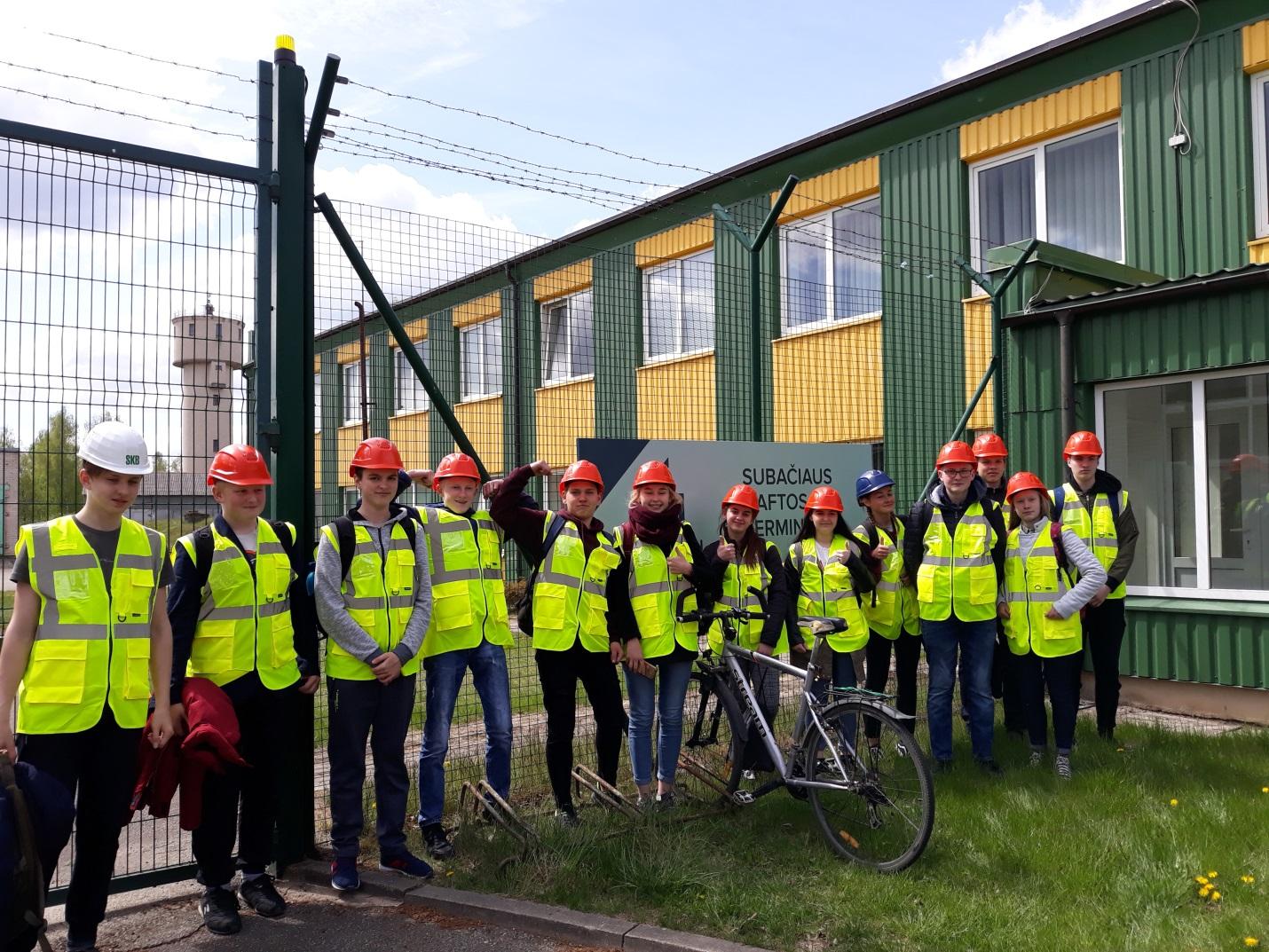 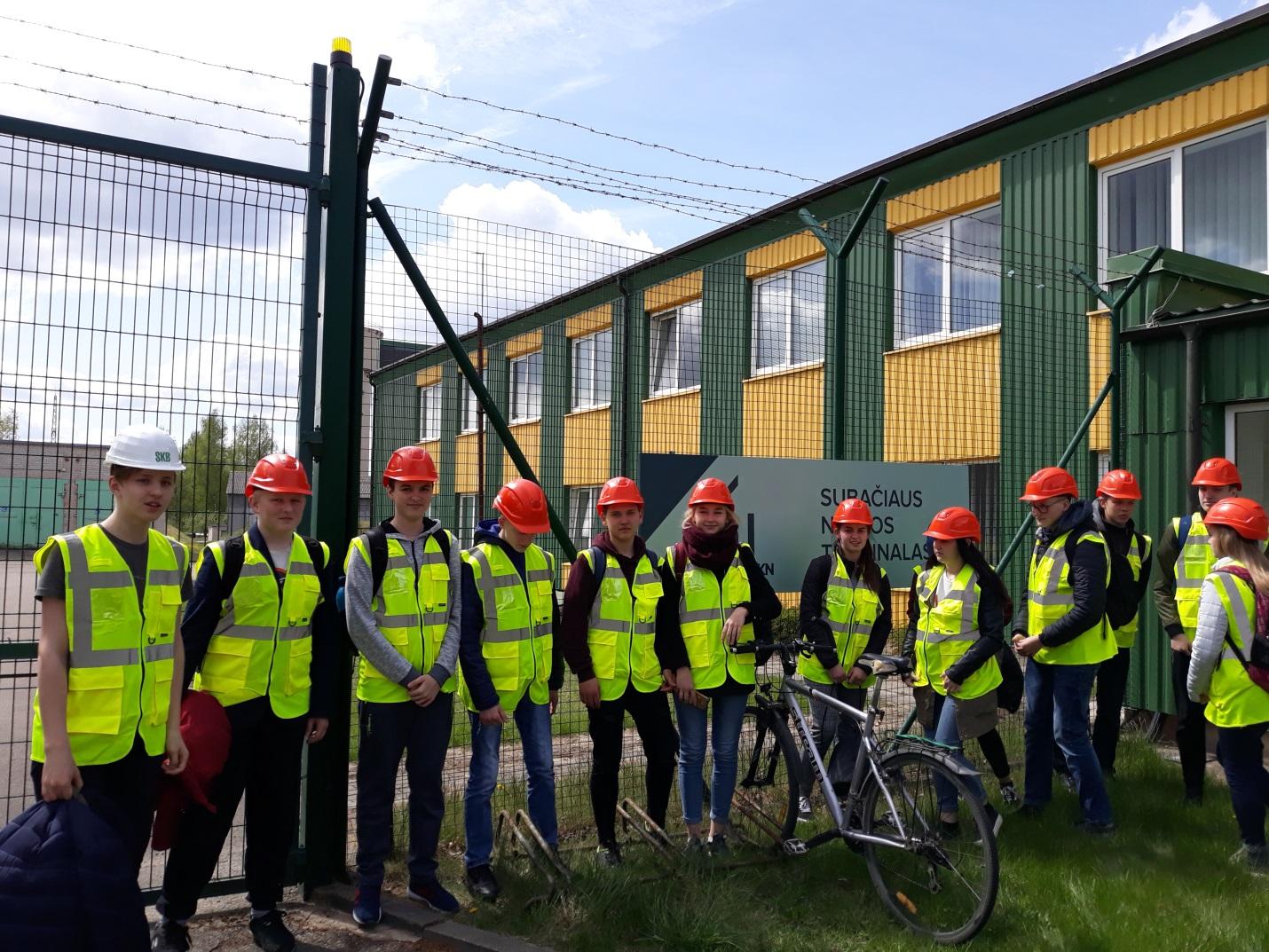 